Santa’s Woodworking Workshop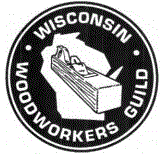 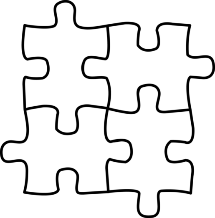 Make puzzles to donate to children!This workshop is open to all Racine County 4-H members, regardless of enrollment in the woodworking project, and is held in conjunction with the Wisconsin Woodworkers Guild and George Henderson, Racine County 4-H Woodworking Project leader.Tuesday, October 22 – Planning Meeting, 6:00-8:00 p.m.Tuesday, October 29 – 6:00-8:00 p.m. Tuesday, November 5 – 6:00-8:00 p.m.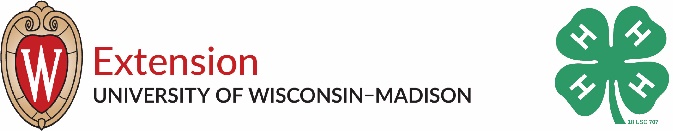 Tuesday, November 12 – 6:00-8:00 p.m.Tuesday, November 19 – 6:00-8:00 p.m.Tuesday, November 26 – 6:00-8:00 p.m.
Friday, November 29 – 9:00 a.m.-12:00 p.m.There is no cost for this workshop. Donations to help cover the cost of materials are welcome.Remember to bring your own safety glasses!There is no advanced registration, but if you plan to attend, contact George Henderson, Woodworking Project Leader, at (262) 994-6014 or geohen@tds.net.If you are in 6th grade and below, you are required to have a parent or guardian present. All parents/guardians are welcome to stay. 
The planning meeting and workshops will be held at the Yorkville Clover Center. 
17640 Old Yorkville Road, Union Grove, WI 53182

If you have any questions, contact George Henderson, Woodworking Project Leader, at (262) 994-6014 or geohen@tds.net.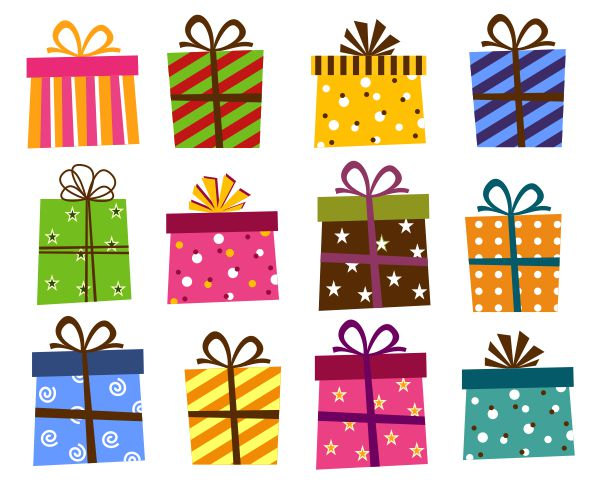 An AA/EEO employer, University of Wisconsin-Extension provides equal opportunities in employment and programming including Title VI, Title IX and ADA requirements.La Universidad de Wisconsin-Extensión, un empleador con igualdad de oportunidades y acción afirmativa (EEO/AA), proporciona igualdad de oportunidades en empleo y programas, incluyendo los requisitos del Titulo VI, Título IX, y de la Ley para Americanos con Discapacidades (ADA).